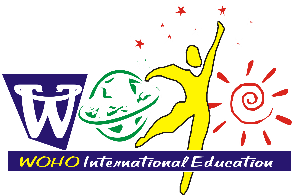 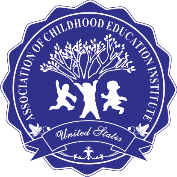 国际注册蒙氏教育指导师(ICMEGT)认证研修班邀请函International Certificated Montessori Educational Guidance Teacher学费：2680            学制：6天           地点：北京    WOHO国际教育北京总部(www.wohoedu.cn)是Association of Childhood Education Institute(简称ACEI)中国总部及中国区认证考试中心，是国内早教幼教行业“中国领先的早期教育师资培训解决方案服务专家”，开发了数十种职业能力认证课程，每年培训数千名行业精英，创造性的精英培训模式，在早教幼教师资培训领域保持独特的竞争优势，具有重要影响力。此次蒙氏教师专业能力提升指导认证研修班是WOHO国际教育联合Association of Childhood Education Institute (ACEI)定向针对广大蒙氏园投资人以及蒙氏老师专业技能进一步提升的专项课程，其特色在于借鉴企业现代咨询理念，采取顾问教学的模式，让广大学员系统掌握主讲专家专业知识体系，更快更好地应用于实践工作当中，同时经过严格考核，获得蒙氏教育领域第一家国际注册的专业资格证书，是个人蒙氏教育专业能力和身份的权威证明，让您在激烈的市场当中脱颖而出，推进您的蒙氏教育职业发展。一  课程模块：二 适合群体：  1、幼儿园、亲子园的园长，副园长以及蒙特梭利教学法骨干教师；2、其他一切对蒙特梭利教学法感兴趣的人士。三 主讲专家：(根据不同时间和地点,WOHO国际选择性安排专家授课)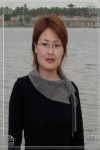 李新宁：ACEI注册培训专家。毕业于河南大学学前教育专业，从事幼儿教育和研究工作二十多年，具有丰厚的幼儿园教学经验。在蒙台梭利教育中国化的实践中又积累了大量的一手资料，能得心应手地解决蒙氏教学中存在的各项问题，对蒙氏幼儿园的创建，蒙氏家长的培训，蒙氏教师的培训，蒙氏教具的操作和延伸教学等方面都有深入的研究和实践经验，具有深厚的蒙台梭利教育理念和蒙氏教具操作功底。现专职从事各类蒙氏教师培训和蒙氏幼儿园教育指导工作，从2004-2015先后在北京及全国各地进行蒙台梭利教育培训上百场，指导过全国多所蒙氏幼儿园创设和教学工作。李老师平易近人，每次授课都倾心相授，语言亲切风趣，教学严谨周密，处事认真负责，培训多年来深得各个年龄阶段和不同层次学员的好评与喜爱。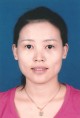 张翠杰：ACEI注册培训专家。毕业于北京师范大学继续教育学院 学前教育专业，曾任职北京师范大学实验幼儿园年级组长、北京师范大学实验幼儿园亲子部主管；北京儿童之家教研主任及高级讲师；蒙台梭利高级培训师、亲子培训师、感统培训师；国家二级心理咨询师。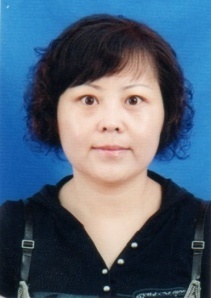 王宏：ACEI注册培训专家。从事早期教育工作十余年，即使在自己的园所也从未脱离过教育一线。是多家蒙氏早教园的特聘顾问，有着丰富的实践经验。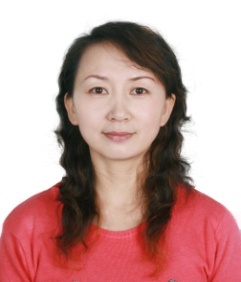 王晓霞：ACEI注册培训专家。自2009年自己创办早教中心，从事蒙台梭利教育的教学实践活动，任蒙台梭利主讲教师多年，认真，负责，仔细，实用性强，一线经验丰富，教学与管理成果显著，得到学员的一致认可。四 学习地点：北京师范大学南院五 关于证书以及后续管理： 学员研修完所有课程，按照国际惯例，参加ACEI统一认证考试，考试内容包括笔试和实操演练，考试通过后，将获得ACEI颁发的中英文对照的“国际注册蒙氏教育指导师”（中级）职业资格证书，证书以及考试成绩国际国内统一电子注册，中英文网证书查询，国际国内市场认可，终身档案保存，档案可供查询，职场个人能力身价证明。六 收费标准：2680元人民币/人（包括资料费、培训费、国际注册蒙氏教育指导师中级认证费)。有过5年以上蒙氏教学从业经验，可以直接申请高级认证，审核条件通过者，需额外支付1000元人民币/人的认证费。本课程赠送300份电子版蒙氏教案。同时其他蒙氏教案资料也可自愿购买。七 报名流程：1、学员提交报名表；2、收到报名表后进行资格审核，审核通过后发放上课录取通知书；3、学员确认上课期间住宿安排事宜；4、报到时，现场支付学费同时提交学历证和身份证复印件各一份，一寸和二寸免冠照片各2张。授课专家和时间课程模块  理论一、蒙台梭利教育基础理论： 1.蒙台梭利生平简介2.蒙台梭利教育的儿童观（1）精神胚胎期（2）吸收性心智（3）九大敏感期（4）自发性的智能3.蒙台梭利教育的十大特点（1）以儿童为中心（2）不教的教育（3）把握儿童的敏感期（4）教师扮演协助者的角色（5）完全人格的培养（6）尊重孩子的成长步调（7）混龄教学（8）丰富的教材和教具（9）摒除奖惩制（10）爆发式教学成果的显现4.蒙台梭利教育的五大领域内容（1）日常生活练习（2）感觉教育（3）数学教育（4）语文教育（5）科学文化教育5.蒙台梭利教育活动的实施方案实操二、蒙台梭利教具原理和实操： 1.日常生活练习介绍及基础教具操作（1）基本动作（2）社交礼仪（3）照顾环境（4）照顾自己2.感觉教育内容及所有教具操作（1）视觉教育（2）听觉教育（3）触觉教育（4）嗅觉教育（5）味觉教育3.数学教育内容及所有教具操作（1）10以内数与量的结合（2）十进位法（Ⅰ）（3）十进位法（Ⅱ）（4）十进位法（Ⅱ）的并列练习（5）连续数的称呼（6）平方、立方的导入（7）使用记忆的加乘减除（8）分数（9）几何、代数的导入4.语文教育内容介绍及基础教具操作（1）语言听觉练习（2）口语表述练习（3）识字、阅读练习（4）运笔书写练习5.科学文化教育内容介绍及基础教具操作：蒙台梭利科学文化教育内容涵盖范围广泛，涉及内容丰富，主要包括：（1）天文学（2）地质学（3）生物学（动物学、植物学）（4）人文历史（5）自然科学（6）艺术（音乐、美术）三、国际注册蒙氏教育指导师中级认证考试1．蒙台梭利教育基础理论考试  2.蒙氏教具基本操作实操考试